		Agreement		Concerning the Adoption of Harmonized Technical United Nations Regulations for Wheeled Vehicles, Equipment and Parts which can be Fitted and/or be Used on Wheeled Vehicles and the Conditions for Reciprocal Recognition of Approvals Granted on the Basis of these United Nations Regulations*(Revision 3, including the amendments which entered into force on 14 September 2017)_________		Addendum 16 – UN Regulation No. 17		Revision 6 - Amendment 1Supplement 1 to the 09 series of amendments – Date of entry into force: 11 January 2020		Uniform provisions concerning the approval of vehicles with regard to the seats, their anchorages and any head restraintsThis document is meant purely as documentation tool. The authentic and legal binding text is: ECE/TRANS/WP.29/2019/35.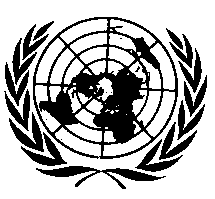 _________UNITED NATIONSParagraph 1., scope, amend to read:	"1.		Scope	This Regulation applies to:(a)	Vehicles of categories M1 and N with regard to the strength of seats and their anchorages and with regard to their head restraints;(b)	Vehicles of categories M2 and M31 with regard to seats not covered by Regulation No. 80, in respect of the strength of seats and their anchorages, and in respect of their head restraints;(c)	Vehicles of category M1 with regard to the design of the rear parts of seat backs and the design of devices intended to protect the occupants from the danger resulting from the displacement of luggage in a frontal impact.	It does not apply to vehicles with regard to side-facing or rearward-facing seats, or to any head restraint fitted to these seats, with the exception vehicles of category M2 and M3 of classes A and I, subject to the provisions of paragraph 5.1.1."E/ECE/324/Rev.1/Add.16/Rev.6/Amend.1−E/ECE/TRANS/505/Rev.1/Add.16/Rev.6/Amend.1E/ECE/324/Rev.1/Add.16/Rev.6/Amend.1−E/ECE/TRANS/505/Rev.1/Add.16/Rev.6/Amend.117 January 2020